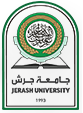 Jerash UniversityFaculty of Computer Science and Information Technology Computer Sciences DepartmentSemester:  Fall Semester 2018/2019Course symbol and number: 1002241Course Name: Information Retrieval SystemTeaching Language: EnglishPrerequisites:   1002140.Credits: 3 hours.Course Level: 400Course Description The course will focus on basic information retrieval (IR) terminology and concepts, and provide further a large spectrum of practical applications of IR within industrial settings. The introductory components of the course include representation of information needs and documents, retrieval models, clustering algorithms, text categorization. A variety of other topics on adaptive information retrieval, web-based IR and user interfaces and visualization for IR will be also studied in this course. The lectures will cover topics which will be further exercised and exemplified in practice within the final assignments. The assignments involve both analytical, design and implementation skills. Course Objectives To gain a detailed understanding of automated indexing and retrieval and to survey various subfields of information retrieval and closely related topics in language processing.To learn the underlying technology of search engines.To Gain practical experience building simple, but true-to-practice retrieval softwareTo appreciate topics in the broad area of information retrieval, including evaluation, classification, cross-language retrieval, and computational linguistics.Learning Outcomes Text Book(s) Title Introduction to Information RetrievalAuthor(s) Kindle EditionPublisher John Wiley & sonsYear Edition ReferencesBooks Internet links http://www.jpu.edu.jo/lmsCourse link Instructors Instructor  Dr.Ali MalkawiOffice Location الطابق السابع - 715Office Phone E-mail ali.amalkawi@jpu.edu.joTopics Covered Topics Covered Topics Covered Topics Covered Topics Chapters in Text Week number Teaching hours IntroductionBasic concepts Information vs. Data Retrieval User Task Logical View of the Documents History of Information RetrievalRetrieval Process Formal definition of IR model Classical IR models Chapter 1,213Query Language and Operations IR Systems evaluationIR Systems performance Results RelevanceRecall & Precision Query Languages Keyword-based QueryingSingle-word queriesContext queriesBoolean queriesNatural Language queriesPattern MatchingStructural queriesChapter 2,32,3 12Using Relevance feedback during IRVector Model Probabilistic Model R21 3Text and Multimedia Languages and Properties MetaData TextFormatsInformation theory Modeling natural languages Similarity models.Markup languages Multimedia: formats, graphics and virtual reality Chapter 66,7 12Reference with PointersMultimedia IR Access to multimedia informationContent-based retrievalLanguage Modeling for Information Retrieval (recap)Generative Models for Images and VideoEvaluationQuery articulationChapter 11,128,9 12Search Engines WWW search engine architecture Web crawling HTML parsing indexing retrieval relevance SPAM Future of SearchChapter 1310,1112User Interface and Visualization Introduction Human Computer Interaction Design PrinciplesThe rule of visualization Evaluating interactive systems Information access process Models of interaction Earlier interface studies Starting points List of collectionsOverviews Examples, dialogues and wizards Automated source selection Query specifications Chapter 1012,1312ReviewProject Discussions and Presentations Chapter 914,1512File System InterfaceFile ConceptAccess MethodsDirectory StructureFile SharingProtection    File System StructureFile System Implementation Directory ImplementationAllocation MethodsChapter 1014,1512Evaluation Assignment and Projects20% Project 15%Presentation & Discussion5%Individual Work80% Attendance, Participation, Home works and short reportChapter Homework’s, Discussions, Short Presentations10%QuizzesUnannounced Short quizzes10%First ExamMultiple Choice Questions worth 25% and Essay Questions worth 75% of exam grade.15%Second ExamMultiple Choice Questions worth 25% of and Essay Questions worth 75% of exam grade.15%A Comprehensive Final examinationMultiple Choice Questions worth 25% and Essay Questions worth 75% of exam grade. 40%total100%Policy Attendance Attendance is very important for the course.  In accordance with university policy, students missing more than the allowed absence rate of total classes are subject to failure. Penalties may be assessed without regard to the student's performance.  Attendance will be recorded at the beginning or end of each class.  Exams All exams will be CLOSE-BOOK; necessary algorithms/equations/relations will be supplied as convenient.Class Schedule & Room Office Hours Office Hours Office Hours      Sun: 12 - 2      Mon: 8 - 11      Tues: 12 - 2     Wed: 8 - 11     Sun: 12 - 2      Mon: 8 - 11      Tues: 12 - 2     Wed: 8 - 11     Sun: 12 - 2      Mon: 8 - 11      Tues: 12 - 2     Wed: 8 - 11* Or by an appointment through emailTeaching Assistant To announced later on. Prerequisites Prerequisites by course1001108 